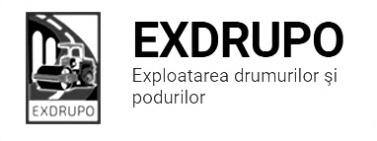 Notă informativăcu privire la lucrările de întreţinere şi salubrizare a infrastructuriirutiere din mun. Chişinăusect. Centru (8 muncitori): executate 29.06.2020:Instalare inele beton: str. Testimiţeanu – 1 buc.Ridicare fîntîni la cotă: str. Testimiţeanu – 1 buc.Amenajarea beton asfaltic mărunt: str. Testimiţeanu – 201,5 m2.Amenajarea beton asfaltic mășcat: str. Testimiţeanu – 94,5 m2, H7.Amenajarea fundației în pietriș: str. Testimiţeanu – 35,7 tn.Instalare borduri mici: str. Testimiţeanu – 55 ml.Instalare borduri mari: str. Testimiţeanu – 12 ml.Săpătură manuală: str. Testimiţeanu – 3 m3.Amenajare beton asfaltic frezat: str. Sihastrului – 65,2 tn.Salubrizarea mecanizată în zi: str. Albişoara, str. Trandafirilor, str. Melestiu, str. Inculeţ, str. Testimiţeanu, str. G. Caşu, str. M. Mică, str. C. Vîrnav, Spicului, Drumul Viilor, str. Pietrarilor, str. I.C. Suruceanu, str. L. Kzacynski, str. Academiei, str. T. Strişcă, str. Docuceaev, str. Ungreanu, str. Grenoble, str. Gh. Asachi.executate 29-30.06.2020 (în nopate):Salubrizarea mecanizată în noapte: str. Tăbăcăria Veche, str. Ismail (buzunar+pod), str. Columna, str. Varlaam, bd. Cantemir, bd. Gagarin, str. Aleea Gării, bd. Negruzzi, bd. Ştefan cel Mare, str. Ciuflea, Viaduct, str. Bucureşti, str. Halippa, str. Gh. Asachi, șos. Hîncești+nod rutier, str. Docuceaev, str. Academiei.planificate 30.06.2020:Salubrizare subterane. Decapare beton asfaltic uzat și borduri: str. Testimiţeanu.Amenajarea fundației în pietriș: str. Testimiţeanu.Montare borduri: str. Testimiţeanu.sect. Buiucani (7 muncitori): 	executate 29.06.2020:Ridicarea fîntînilor la cotă: str. Pelivan – 8 grilaje noi, 17 elemente beton dreptunghiulare.Excavare/transportare sol, gunoi: str. Pelivan – 3 curse Kamaz.Frezarea parte carosabilă: str. Pelivan – 5 buc noi,  4 vechi.planificate 30.06.2020:Ridicare fîntîni și grilaje: bd. Alba Iulia. Frezare parte carosabilă: str. I. Pelivan. Aplicare strat de egalizare: bd. Alba Iulia. sect. Rîşcani (10 muncitori):executate 29.06.2020:Gunoi manual: str. M. Costin – 2 curse, (remorcă, Zil).Demolare beton asfaltic uzat: str. Mircești – 2,5 m3.Instalare borduri noi: str. Mircești – 32,5 ml.Excavare/transportare gunoi: str. Mircești – 20 ml, 12 tn, 1 cursă, Kamaz.Salubrizarea mecanizată în zi: str. Albişoara, str. C. Moşişor, str. Socoleni, str. Doina, str. Ceucari, str. Studenţilor, str. Dimo, str. Florilor, str. T. Vladimirescu.planificate 30.06.2020:Strat de egalizare: str. M. Costin. Montare borduri: str. M. Costin. sect. Botanica (7 muncitori):executate 29.06.2020:Montare zidării: str. Zelinski – 79 buc.Excavare/transportare gunoi: str. Zelinski – 1 cursă (remorcă).Amenajarea fundațieie în pietriș și compactarea: str. Zelinski – 10 tn.Ridicare fîntîni la cotă: str. Zelinski – 3 buc.executate 29-30.06.2020 (în nopate):Salubrizarea mecanizată în noapte: bd. Dacia – buzunare, bd. Dacia – 2 borduri interioare, Viaduct – 2 borduri interioare, str. Zelinski, str. Titulescu, nod rutier șos. Muncești, str. Independenţei, str. H. Botev. planificate 30.06.2020:Montare zidării: str. N. Zelinski.Compactare pietriș: str. N. Zelinski.Amenajarea fundației în pietriș: str. N. Zelinski.sect. Ciocana (8 muncitori): executate 29.06.2020:Montare zidării: Aleea Mircea cel Bătrîn – 28 ml.             Compactare pietriș și sol sub bordure: Aleea Mircea cel Bătrîn – 14 ml.             Încărcare manuală: Aleea Mircea cel Bătrîn – 1,8 tn.             Gunoi manual: str. Otovasca – 1 cursă.             executate 29-30.06.2020 (în nopate):Salubrizarea mecanizată în noapte: str. Lunca Bîcului, bd. Mircea cel Bătrîn,  str. Al. Russo, str. G. Latină, str. P. Zadnipru, str. Ig. Vieru, str. Domeniuc, str. Studențilorplanificate 30.06.2020:Construire trotuar: Aleea Mirecea cel Bătrîn.sect. OCR (15 muncitori):executate 29-30.06.2020 (în nopate):Aplicare marcaj lomgitudinal: str. Lunca Bîcului – 820 m2.Aplicare marcaje – zebre: str. Bd. Voievod – 80 m2.                                           bd. Moscova – 70 m2.planificate 12-13.06.2020, în nopate:Aplicare marcaje longitudinale: str. Ismail.Aplicare marcaje treceri de pietoni: bd. Moscova, str. Kiev.sect. 7 (4 muncitori):executate 29.06.2020:Curățarea canalizării pluviale: str. Otovasca – 12 receptoare.                                                   str. M. Dragan – 3 receptoare, 3 fîntîni.                                                                                           Curățarea canalizării pluviale 2000/2500: strUzinelor.   Gunoi manual: str. M. Manole – 1 cursă.                                               planificate 30.06.2020:Montare receptoare: str. M. Manole, str. M. Spătaru.Curățarea canalizării pluviale: str. M. Drăgan.Verificare rețele: str. Uzinelor, 61. sect. 8 (8 muncitori):executate 29.06.2020:Demontare borduri mici: bd. Moscova – 60 ml.  Montare borduri mici: bd. Moscova – 60 ml.  Transportarea gunoi: bd. Moscova – 2 curse, 30 tn.  Amenajarea fundației în pietriș: bd. Moscova – 14 tn.  Săpătură mecanică: bd. Moscova – 18 m3.  Săpătură manuală: bd. Moscova – 3 m3.  planificate 30.06.2020:Decapare beton asfaltic: bd. Moscova.Amenajarea/compactarea pietriș: bd. Moscova.Montarea borduri: bd. Moscova.Măsurile întreprinse pentru prevenirea răspîndirii Covid-19:Toate unităţile de trasport sunt dezinfectate la începutul şi la sfîrşitul programului de lucru;Muncitorilor este verificată starea de sănătate de către medicul întreprinderii;Muncitorii sunt echipaţii cu:mască de protecţie;mănuşi de protecţi;dezinfectant.Inginer SP                                                         I. Rusu